Publicado en Madrid el 29/01/2024 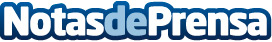 INDIBA ofrece sus tecnologías de medicina regenerativa más avanzadas en humanos al mundo animalSus tecnologías contrastadas tras más de 40 años de investigación están también disponibles en el sector veterinario, revitalizando la práctica en diferentes ámbitos, ya que aportan bienestar frente al envejecimiento de las mascotas, impulsan la recuperación de lesiones musculoesqueléticas, solucionan problemas dentales, promueven la recuperación de tejidos dañados y tienen aplicaciones en medicina internaDatos de contacto:María GuijarroGPS Imagen y Comunicación, S.L.622836702Nota de prensa publicada en: https://www.notasdeprensa.es/indiba-ofrece-sus-tecnologias-de-medicina Categorias: Nacional Medicina Madrid Veterinaria Mascotas Innovación Tecnológica Bienestar http://www.notasdeprensa.es